JUDEȚUL BIHOR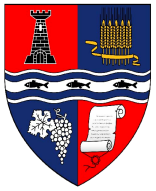 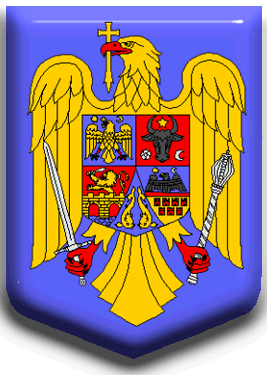 C O M U N A   S Â N I O BCONSILIUL LOCAL AL COMUNEI SÂNIOBSaniob Nr 199,C.P. 417192;Tel /Fax: 0259 / 441128; CUI 4820291; e-mail: registratura@saniob.ro; web.site: www.saniob.roH O T Ă R Â R E A NR.76Din 07.09.2022privind aprobarea ordinii de zi pentru şedinţa ordinară din data de 07.09.2022Având în vedere Proiectul de hotărâre inițiat de primarul comunei, SÂNIOB,	Ținând seama de Dispoziţia nr. 120/01.09.2022, emisă de primarul comunei SÂNIOB, dispoziţie prin care s-a stabilit data, ora şi locul desfăşurării şedinţei precum şi ordinea de zi,	În temeiul prevederilor art. 135 alin. (7)  şi  art. 139 alin. (1), art. 196 alin. (1) lit. a) din O.U.G. nr. 57/2019 privind Codul administrativ,	Consiliul local al comunei SÂNIOB, adoptă prezentaHOTĂRÂRE,Art.1. Se aprobă ordinea de zi pentru şedinţa ordinară din data de 07.09.2022, a Consiliului local al comunei SÂNIOB, astfel: Proiect de hotărâre privind aprobarea ordinii de zi pentru şedinţa ordinară din 07.09.2022.    2. Proiect de hotărâre privind aprobarea procesului verbal al ședinței ordinare din 03.08.2022 .3. Proiect de hotărâre privind rectificarea bugetului comunei Sâniob pe anul 2022,  4. Proiect de hotărâre privind modificarea Structurii organizatorice şi a Statului de funcţii pentru aparatul de specialitate al Primarului Comunei Sâniob.5. Proiect de hotărâre privind aprobarea PUZ(Plan Urbanistic Zonal) și Regulament local aferent pentru lucrarea „Reabilitarea, refuncționalizarea și introducerea în circuitul turistic a ansamblului Abației din Sâniob, jud. Bihor”.6. Proiect de hotărâre privind aprobarea taxelor pentru eliberarea certificatului de înregistrare a vehiculelor și a plăcuțelor de înregistrare.7. DIVERSE    Art.2. Prezenta hotărâre se comunică cu:	-Instituţia Prefectului Judeţului Bihor,	-Primarul comunei Sâniob,	-dosarul şedinţei, Monitorul oficial.                  Presedinte de ședință                                                    Contrasemneaza                  Ioan-Nicolaie BUZAȘ                                               SECRETAR GENERAL					                                           Maria-Elena   MELA  Cvorum:  11  voturi pentru, 0  impotriva, 0 abtineri, din totalul de 11 consilieri în funcție.CONSILIUL LOCAL AL COMUNEI  SÂNIOBSaniob Nr 199,C.P. 417192, Judeţul Bihor, RomâniaTel /Fax: 0259 / 441128; CUI:4820291e-mail: registratura@saniob.ro; Web: www.saniob.ro  				           AVIZAT,SECRETAR GENERAL                 Maria-Elena MELA PROIECT DE HOTĂRÂRE NR.76/31.08.2022privind aprobarea ordinii de zi pentru şedinţa ordinară din data de 07.09.2022Având în vedere Proiectul de hotărâre inițiat de primarul comunei, SÂNIOB,	Ținând seama de Dispoziţia nr. .../01.09.2022, emisă de primarul comunei SÂNIOB, dispoziţie prin care s-a stabilit data, ora şi locul desfăşurării şedinţei precum şi ordinea de zi,	În temeiul prevederilor art. 135 alin. (7)  şi  art. 139 alin. (1), art. 196 alin. (1) lit. a) din O.U.G. nr. 57/2019 privind Codul administrativ,	Consiliul local al comunei SÂNIOB, adoptă prezentaHOTĂRÂRE,Art.1. Se aprobă ordinea de zi pentru şedinţa ordinară din data de 07.09.2022, a Consiliului local al comunei SÂNIOB, astfel: Proiect de hotărâre privind aprobarea ordinii de zi pentru şedinţa ordinară din 07.09.2022.    2. Proiect de hotărâre privind aprobarea procesului verbal al ședinței ordinare din 03.08.2022 .3. Proiect de hotărâre privind rectificarea bugetului comunei Sâniob pe anul 2022,  4. Proiect de hotărâre privind modificarea Structurii organizatorice şi a Statului de funcţii pentru aparatul de specialitate al Primarului Comunei Sâniob.5. Proiect de hotărâre privind aprobarea PUZ(Plan Urbanistic Zonal) și Regulament local aferent pentru lucrarea „Reabilitarea, refuncționalizarea și introducerea în circuitul turistic a ansamblului Abației din Sâniob, jud. Bihor”.6. Proiect de hotărâre privind aprobarea taxelor pentru eliberarea certificatului de înregistrare a vehiculelor și a plăcuțelor de înregistrare.7. DIVERSE	    Art.2. Prezenta hotărâre se comunică cu:	-Instituţia Prefectului Judeţului Bihor,	-Primarul comunei,	-dosarul şedinţei, Monitorul oficial.INIȚIATOR,PRIMARJacint ZATYKO 